МИНИСТЕРСТВА ЗДРАВООХРАНЕНИЯ РЕСПУБЛИКИ БАШКОРТОСТАНРЕСПУБЛИКАНСКИЙ ЦЕНТР МЕДИЦИНСКОЙ ПРОФИЛАКТИКИСроки ожидания медицинской помощи,оказываемой в плановой и экстренной форме(Памятка для населения)В медицинских организациях, оказывающих медицинскую помощь в амбулаторных условиях:время ожидания оказания первичной медико-санитарной помощи в неотложной форме не должно превышать 2 часов с момента обращения;время ожидания приема врачами-терапевтами участковыми, врачами общей практики (семейными врачами), врачами-педиатрами участковыми не должно превышать 24 часов с момента обращения;время ожидания врачей-специалистов при оказании первичной специализированной медико-санитарной помощи в плановой форме не должно превышать 14 календарных дней с момента обращения;время ожидания проведения диагностических инструментальных (рентгенографических исследований, включая маммографию, функциональной диагностики, ультразвуковых исследований) и лабораторных исследований при оказании первичной медико-санитарной помощи в плановой форме не должно превышать 14 календарных дней со дня назначения;время ожидания проведения компьютерной томографии (включая однофотонную эмиссионную компьютерную томографию), магнитно-резонансной томографии и ангиографии при оказании первичной медико-санитарной помощи в плановой форме не должно превышать 30 календарных дней со дня назначения;при обоснованном подозрении на наличие у больного злокачественного новообразования или установленном диагнозе злокачественного новообразования плановый прием больных специалистом-онкологом и проведение диагностических исследований, включая рентгеновскую компьютерную томографию и (или) магнитно-резонансную томографию, осуществляются в сроки, определяемые в соответствии с медицинскими показаниями, но с периодом ожидания не более двух недель.В медицинских организациях, оказывающих медицинскую помощь в стационарных условиях:время ожидания оказания специализированной, за исключением высокотехнологичной, медицинской помощи в стационарных условиях в плановой форме не должно превышать 30 календарных дней с момента выдачи лечащим врачом направления на госпитализацию (при условии обращения пациента за госпитализацией в рекомендуемые лечащим врачом сроки), а для пациентов с онкологическими заболеваниями – не должны превышать 14 календарных дней с момента гистологической верификации опухоли или с момента установления диагноза заболевания (состояния).Время ожидания высокотехнологичной медицинской помощи в стационарных условиях в плановой форме устанавливается в соответствии с законодательством Российской Федерации.Составитель: ОМО ГБУЗ РЦМП.ГБУЗ РЦМП, т. 3000 экз., 2018 г.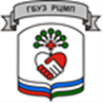 